ELABORADO POR LUISA GONZALEZ SOMOZA (TÉCNICO SUPERIOR EN DIETETICA Y NUTRICION)MAIO 2024LUNSMARTESMERCORESXOVESVENRES1FESTIVO2-Crema de verduras (cabaza, cabacín e pataca.-Paella mixta. 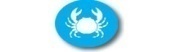 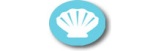 -Froita.3-Sopa de cocido. 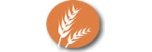 -Polo asado con patacas.-Froita.6-Puré de verduras (coliflor, cabaza e pataca).-Empanada de atún con ensalada de tomate. 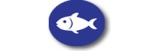 -Natillas. 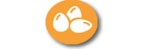 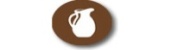 7-Ensaladilla rusa. -Redondo de tenreira con patacas.-Froita.8-Sopa de estreliñas. -Arroz montañesa.-Froita.9-Lentellas con verduras.-Pavo guisado con patacas.-Froita.10-Macarróns con tomate e queixo. 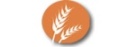 -Merluza á cazola. -Froita.13-Fabada.-Lasaña boloñesa. -Froita.14-Sopa de polo. -Guiso de tenreira con arroz.-Froita.15-Puré de acelga, cenoria e pataca.-Bacalao á galega. -Iogur. 16-Ensalada de pasta. -Pizza de xamón, bacon e queixo. -Froita.17FESTIVO20-Coliflor con patacas e allada.-Milanesa de polo con ensalada de tomate. -Froita.21-Arroz tres delicias. 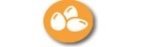 -Empanada de carne, chorizo e panceta. -Iogur. 22-Garavanzos guisados.-Salmón ao forno con ensalada. -Froita.23-Puré de verduras (brócoli, cenoria e pataca).-Macarróns boloñesa. -Froita.24-Sopa de verduras con fideos. 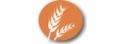 -Merluza frita con ensalada de leituga. 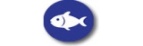 -Froita.27-Crema de verduras (cabaciña, cabaza e pataca).-Albóndigas en salsa con patacas. 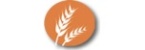 -Bica. 28-Sopa de cocido. -Lasaña de atún. -Froita.29-Xudías con pataca e ovo cocido. -Merluza á cazola. -Froita.30-Lentellas con verduras.-Arroz con polo.-Froita.31-Ensaladilla rusa. -Pizza catro queixos. -Froita.Energía media comida de 3-8 años: (Kcal día 1400-1600):  540 kcal (hidratos de carbono 57%, lípidos 27%, proteínas 16%, sodio 2/2,4g)Energía media comida de 9-13 años: (Kcal día 1600-2000):600 kcal (hidratos de carbono 57%, lípidos 27% proteínas 16%, sodio 2/2,4g)Energía media comida de 14-18 años: (Kcal día 2000-2200): 681kcal (hidratos de carbono 57%, lípidos 27%, proteínas 16%, sodio 2/2,4g)gluten         ovos     peixe   lácteos     crustáceos    moluscos    sulfitos 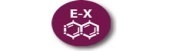 Energía media comida de 3-8 años: (Kcal día 1400-1600):  540 kcal (hidratos de carbono 57%, lípidos 27%, proteínas 16%, sodio 2/2,4g)Energía media comida de 9-13 años: (Kcal día 1600-2000):600 kcal (hidratos de carbono 57%, lípidos 27% proteínas 16%, sodio 2/2,4g)Energía media comida de 14-18 años: (Kcal día 2000-2200): 681kcal (hidratos de carbono 57%, lípidos 27%, proteínas 16%, sodio 2/2,4g)gluten         ovos     peixe   lácteos     crustáceos    moluscos    sulfitos Energía media comida de 3-8 años: (Kcal día 1400-1600):  540 kcal (hidratos de carbono 57%, lípidos 27%, proteínas 16%, sodio 2/2,4g)Energía media comida de 9-13 años: (Kcal día 1600-2000):600 kcal (hidratos de carbono 57%, lípidos 27% proteínas 16%, sodio 2/2,4g)Energía media comida de 14-18 años: (Kcal día 2000-2200): 681kcal (hidratos de carbono 57%, lípidos 27%, proteínas 16%, sodio 2/2,4g)gluten         ovos     peixe   lácteos     crustáceos    moluscos    sulfitos Energía media comida de 3-8 años: (Kcal día 1400-1600):  540 kcal (hidratos de carbono 57%, lípidos 27%, proteínas 16%, sodio 2/2,4g)Energía media comida de 9-13 años: (Kcal día 1600-2000):600 kcal (hidratos de carbono 57%, lípidos 27% proteínas 16%, sodio 2/2,4g)Energía media comida de 14-18 años: (Kcal día 2000-2200): 681kcal (hidratos de carbono 57%, lípidos 27%, proteínas 16%, sodio 2/2,4g)gluten         ovos     peixe   lácteos     crustáceos    moluscos    sulfitos Energía media comida de 3-8 años: (Kcal día 1400-1600):  540 kcal (hidratos de carbono 57%, lípidos 27%, proteínas 16%, sodio 2/2,4g)Energía media comida de 9-13 años: (Kcal día 1600-2000):600 kcal (hidratos de carbono 57%, lípidos 27% proteínas 16%, sodio 2/2,4g)Energía media comida de 14-18 años: (Kcal día 2000-2200): 681kcal (hidratos de carbono 57%, lípidos 27%, proteínas 16%, sodio 2/2,4g)gluten         ovos     peixe   lácteos     crustáceos    moluscos    sulfitos 